    Sayı:					                                                 Tarih: SAĞLIK BİLİMLERİ ENSTİTÜSÜ MÜDÜRLÜĞÜNE            Doktora yeterlik sınavında başarılı olan Anabilim Dalımız doktora öğrencisinin tez izleme komitesinde görev alabilecek öğretim üyeleri ile ilgili önerimiz aşağıdaki gibidir.            Bilgilerinizi ve gereğini arz ederim.								    Anabilim Dalı BaşkanıÖĞRENCİ BİLGİLERİ      Adı ve Soyadı                           :      Programı (Fakülte/Y.Okul)    :     Anabilim Dalı                           :      Danışmanı (Unvan, Ad-Soyad): TEZ İZLEME KOMİTESİ ÜYE ÖNERİLERİSağlık Bilimleri Enstitüsü Yönetim Kurulunun ..... /.... / 20...   tarih ve ………................ sayılı kararı ile ilgili tez izleme komitesi aşağıdaki şekilde belirlenmiştir.Üye (Danışman)      :	Üye		          : Üye		          :                   İmza                                                                                                                   Enstitü Müdürü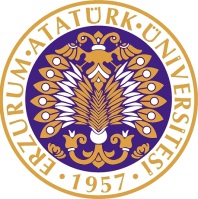 T.C.ATATÜRK ÜNİVERSİTESİ REKTÖRLÜĞÜSağlık Bilimleri Enstitüsü MüdürlüğüTEZ İZLEME KOMİTESİ OLUŞTURMA TALEP FORMU(FORM: 14)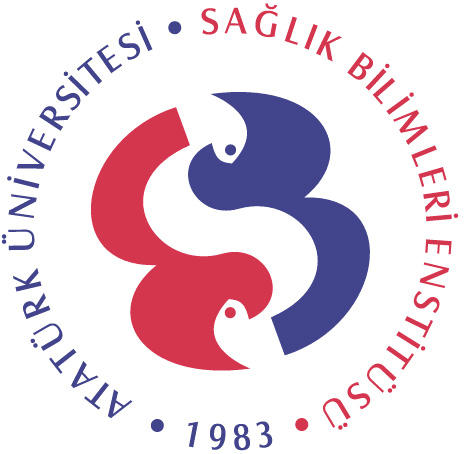 ENSTİTÜ ANABİLİMDALI İÇİNDENENSTİTÜ ANABİLİMDALI İÇİNDENENSTİTÜ ANABİLİMDALI İÇİNDENÖğretim Üyesi (Unvanı, Adı Soyadı)Anabilim Dalı123ENSTİTÜ ANABİLİMDALI DIŞINDANENSTİTÜ ANABİLİMDALI DIŞINDANENSTİTÜ ANABİLİMDALI DIŞINDANÖğretim Üyesi (Unvanı, Adı Soyadı)Anabilim Dalı12